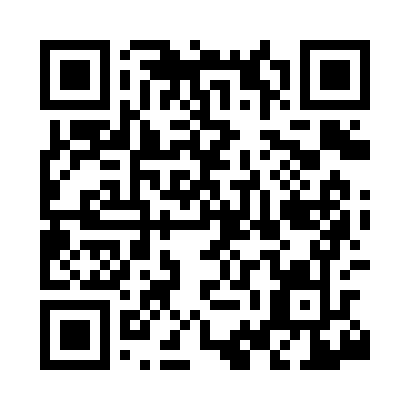 Ramadan times for Coyle, Oklahoma, USAMon 11 Mar 2024 - Wed 10 Apr 2024High Latitude Method: Angle Based RulePrayer Calculation Method: Islamic Society of North AmericaAsar Calculation Method: ShafiPrayer times provided by https://www.salahtimes.comDateDayFajrSuhurSunriseDhuhrAsrIftarMaghribIsha11Mon6:346:347:451:395:007:337:338:4412Tue6:336:337:431:385:007:347:348:4513Wed6:326:327:421:385:017:357:358:4514Thu6:306:307:401:385:017:367:368:4615Fri6:296:297:391:385:027:377:378:4716Sat6:276:277:371:375:027:387:388:4817Sun6:266:267:361:375:027:397:398:4918Mon6:246:247:351:375:037:407:408:5019Tue6:236:237:331:365:037:407:408:5120Wed6:216:217:321:365:037:417:418:5221Thu6:206:207:301:365:047:427:428:5322Fri6:186:187:291:365:047:437:438:5423Sat6:176:177:271:355:047:447:448:5524Sun6:156:157:261:355:057:457:458:5525Mon6:146:147:241:355:057:457:458:5626Tue6:126:127:231:345:057:467:468:5727Wed6:116:117:221:345:067:477:478:5828Thu6:096:097:201:345:067:487:488:5929Fri6:076:077:191:335:067:497:499:0030Sat6:066:067:171:335:067:507:509:0131Sun6:046:047:161:335:077:507:509:021Mon6:036:037:141:335:077:517:519:032Tue6:016:017:131:325:077:527:529:043Wed6:006:007:121:325:077:537:539:054Thu5:585:587:101:325:077:547:549:065Fri5:575:577:091:315:087:557:559:076Sat5:555:557:071:315:087:567:569:087Sun5:535:537:061:315:087:567:569:098Mon5:525:527:051:315:087:577:579:109Tue5:505:507:031:305:087:587:589:1110Wed5:495:497:021:305:097:597:599:12